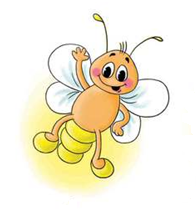 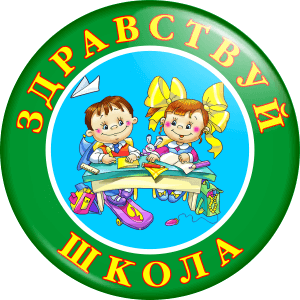 Задание 1. В каждой строке найди слово, связанное со школой и раскрась квадраты с буквами.Задание 2. Перепиши буквы в фигуры во втором ряду. Какое слово у тебя получилось?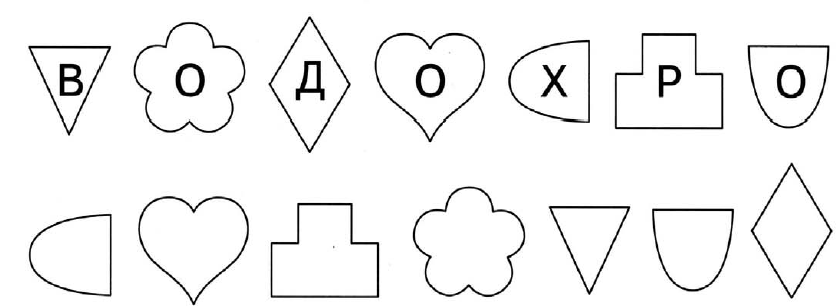 Задание 3. Вспомни названия листьев. Раскрась кленовые листья – в красный цвет, дубовые – в коричневый, берёзовые – в жёлтый, а липовые – в зелёный.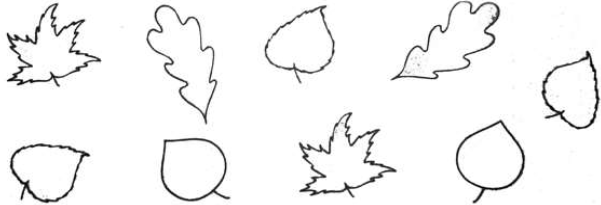 Задание 4. Впиши пропущенные цифры.             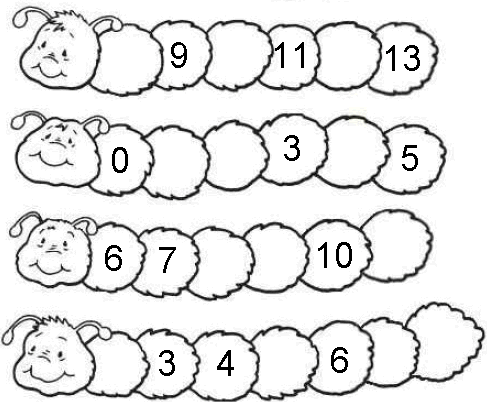 Задание 5. Раскрась не цветок и не овощ.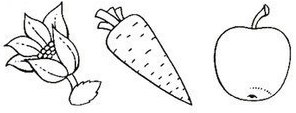 Задание 6. Пропиши фигуры в строчках, соблюдая закономерность.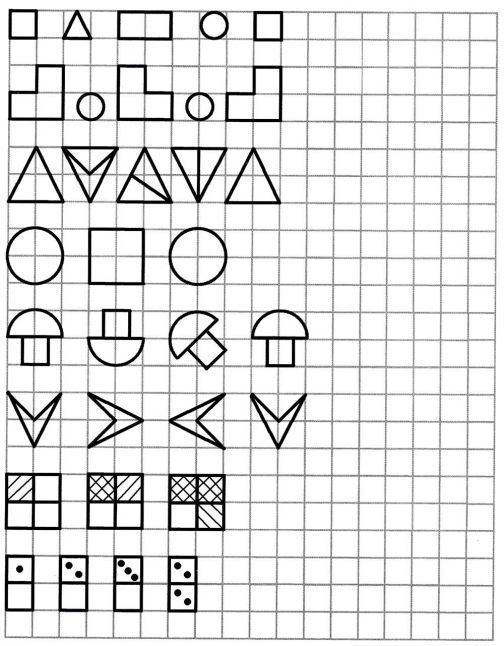 Задание 7. Расставь буквы в предметах от самого большого к маленькому. Прочитай слово.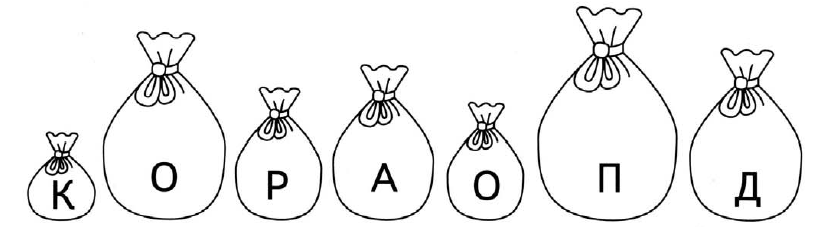 Задание 8. Прочитай предложения. Соедини их с подходящими картинками.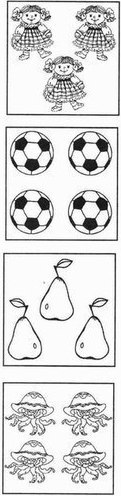 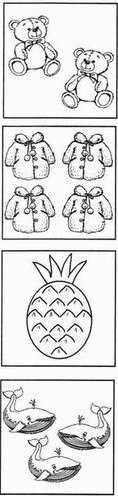 Задание 9. Сравнения. Реши кроссворд. В выделенном столбике получишь слово: болтливая, как …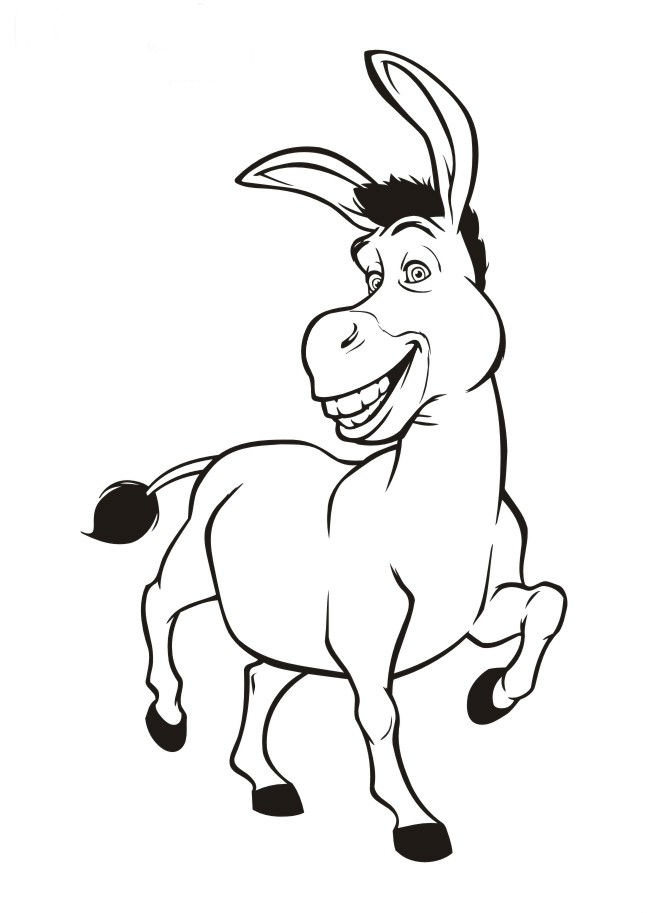 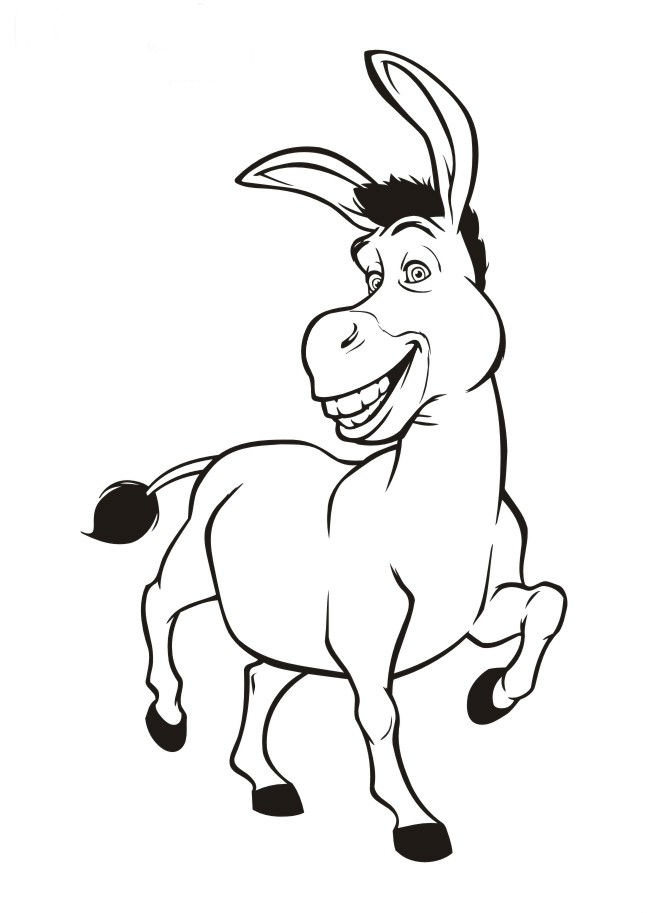 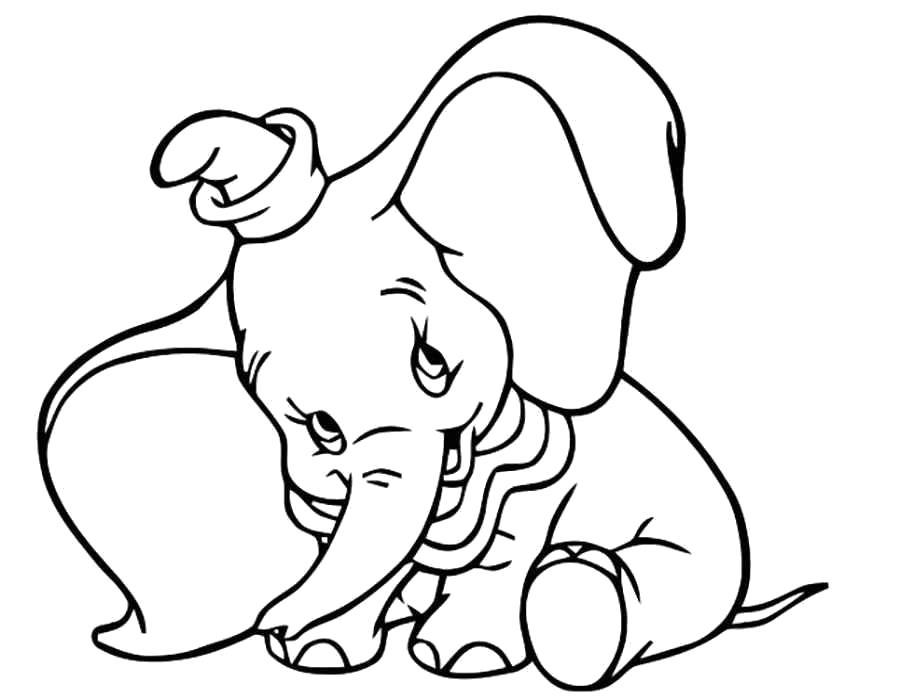 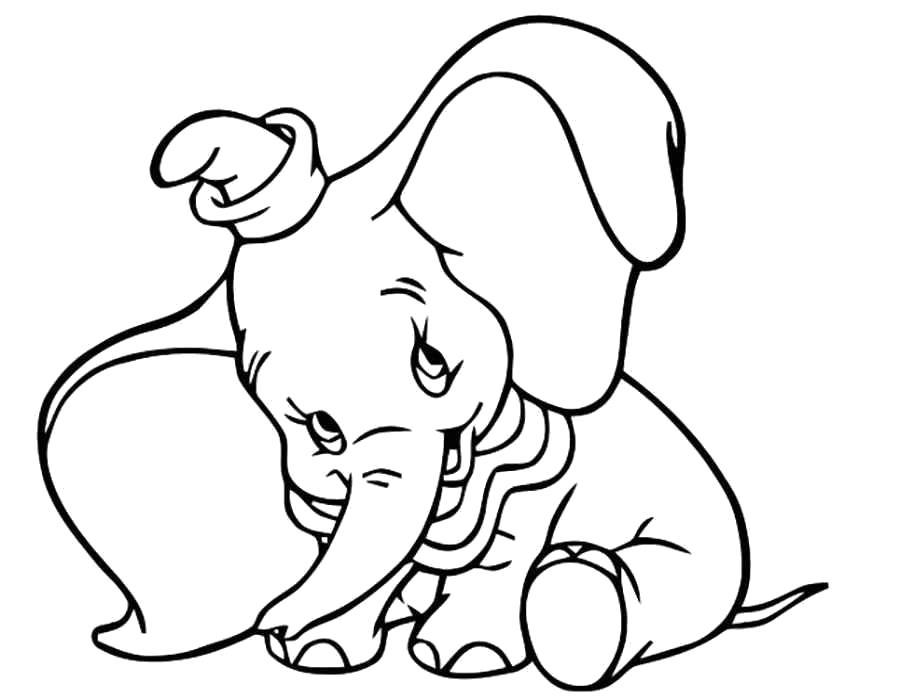 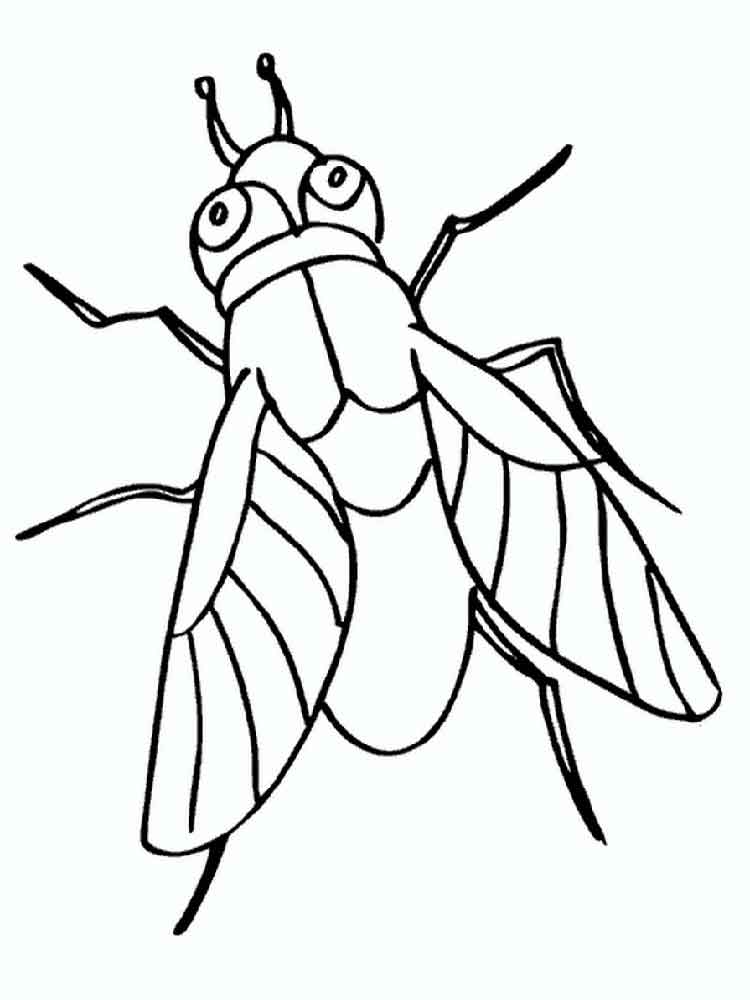 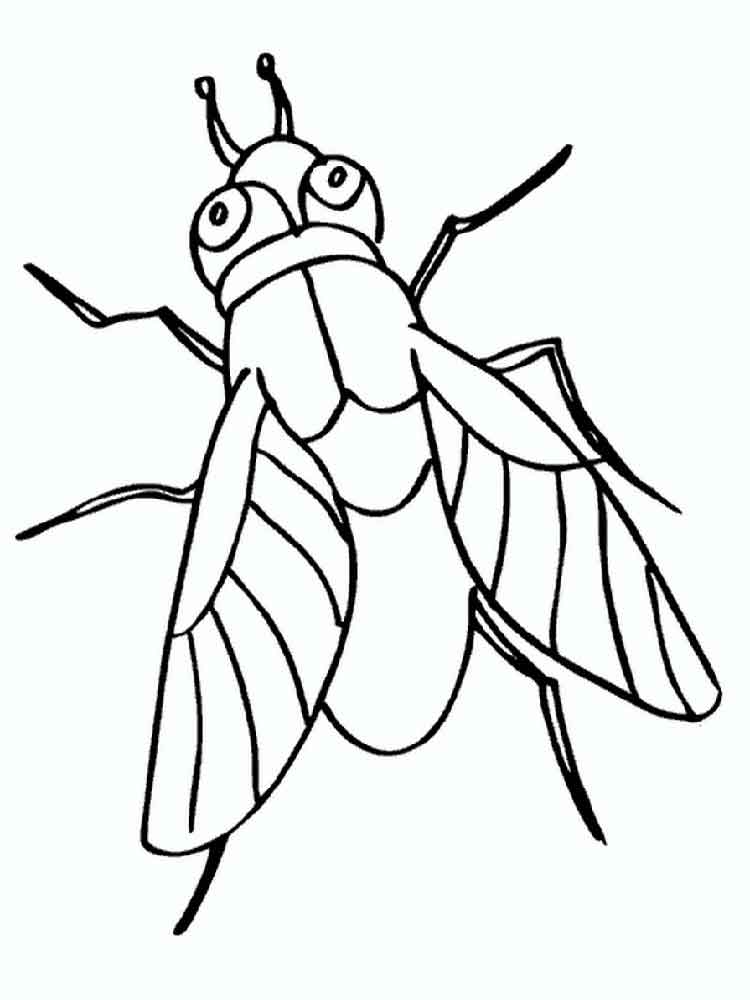 Упрямый, как …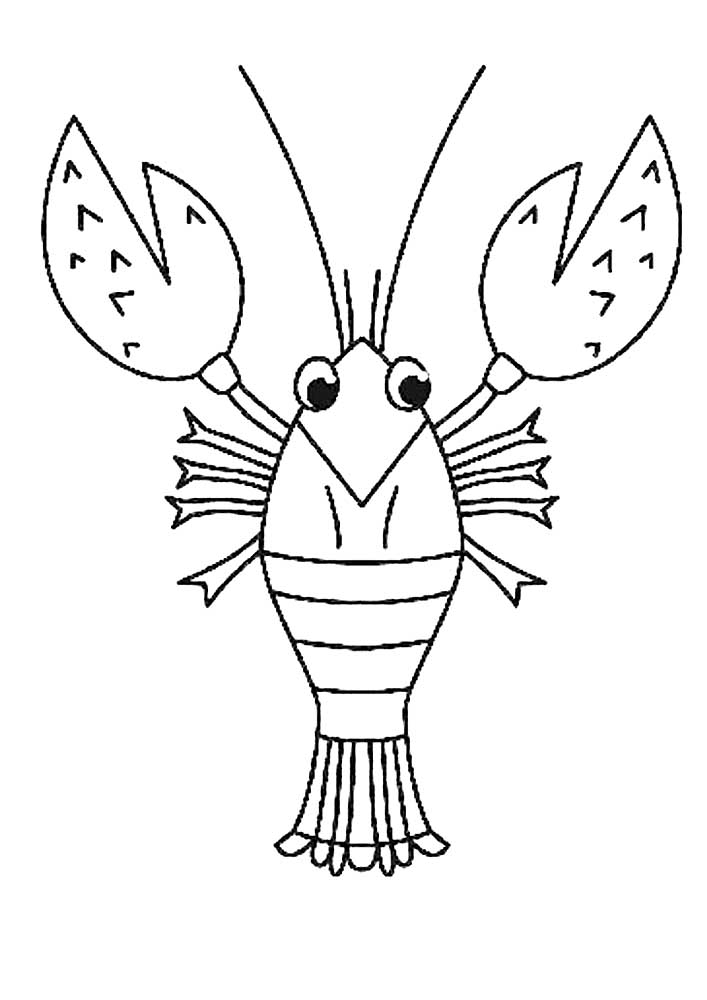 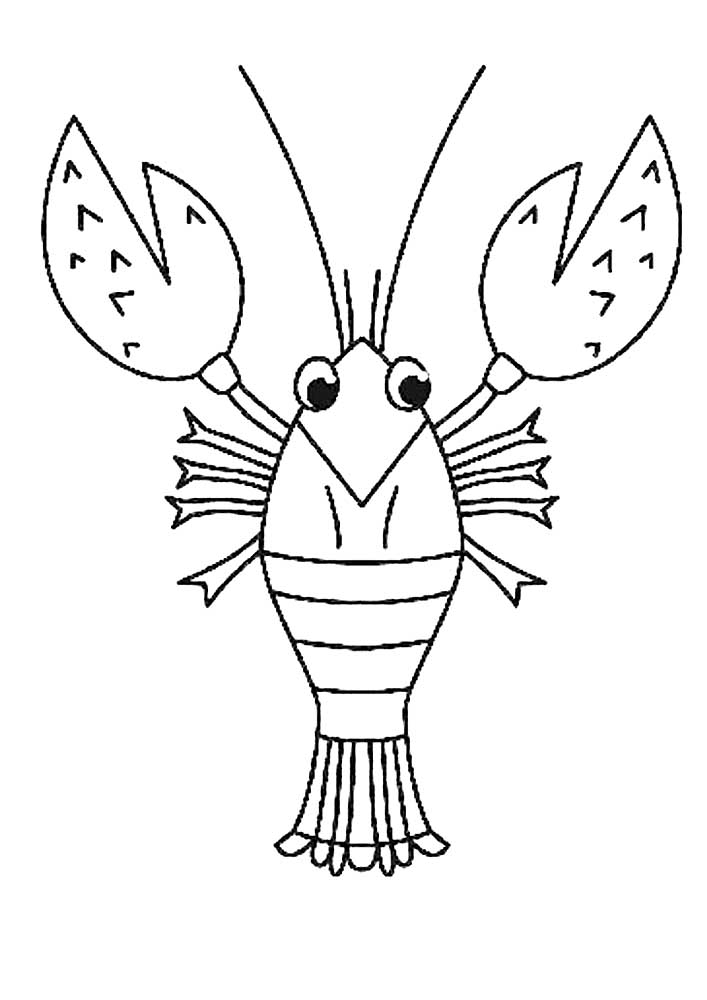 Работает, как …Красный, как …Топает, как …Надулся, как …Сонная, как …Задание 10. Раскрась шарики с согласными буквами – синим, с гласными - красным.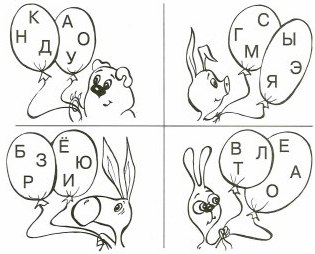 Задание 11. Найди лишнюю картинку в каждой группе. Раскрась картинки так, чтобы лишняя осталась нераскрашенной. Зачеркни  лишние  слова.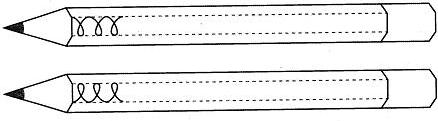 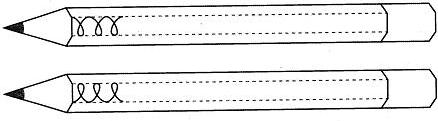 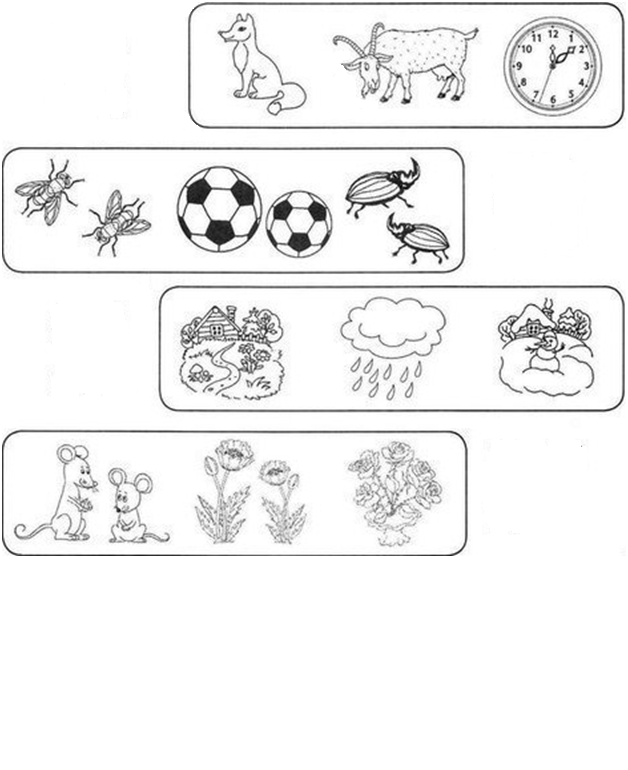 Задание 13. Замени картинки цифрами и реши примеры. Считай в уме.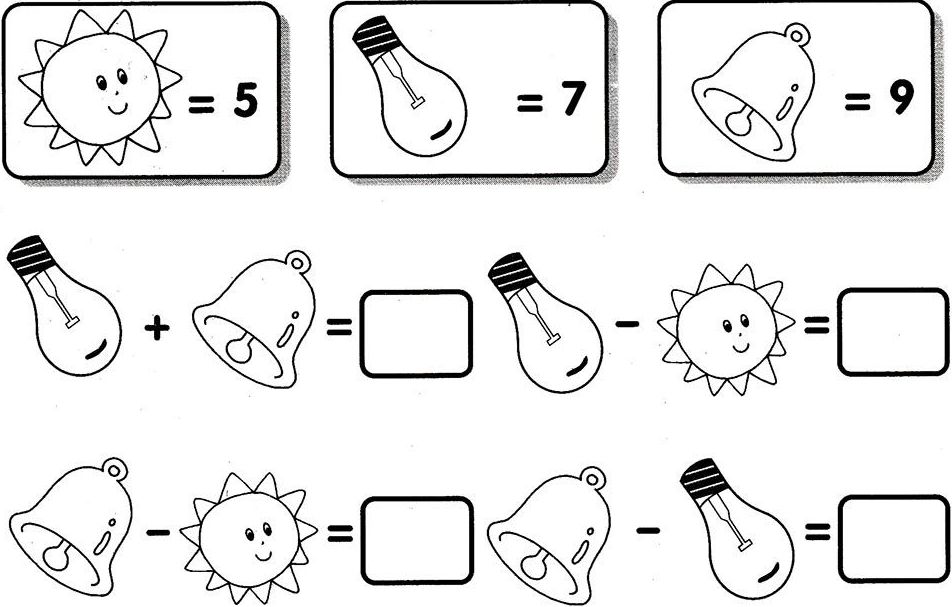 Задание 14. Есть слова, у которых есть несколько значений. Прочитай предложения и догадайся, какие слова подходят по смыслу. Напиши их.У ёлки …               У ежа …Девочка шьёт, у неё в руках …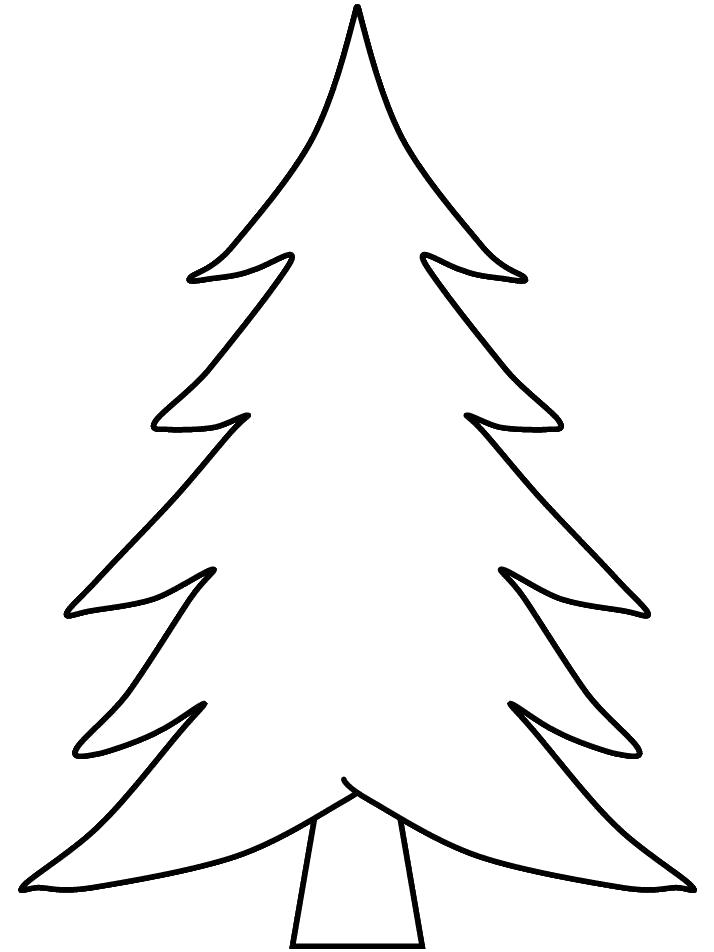 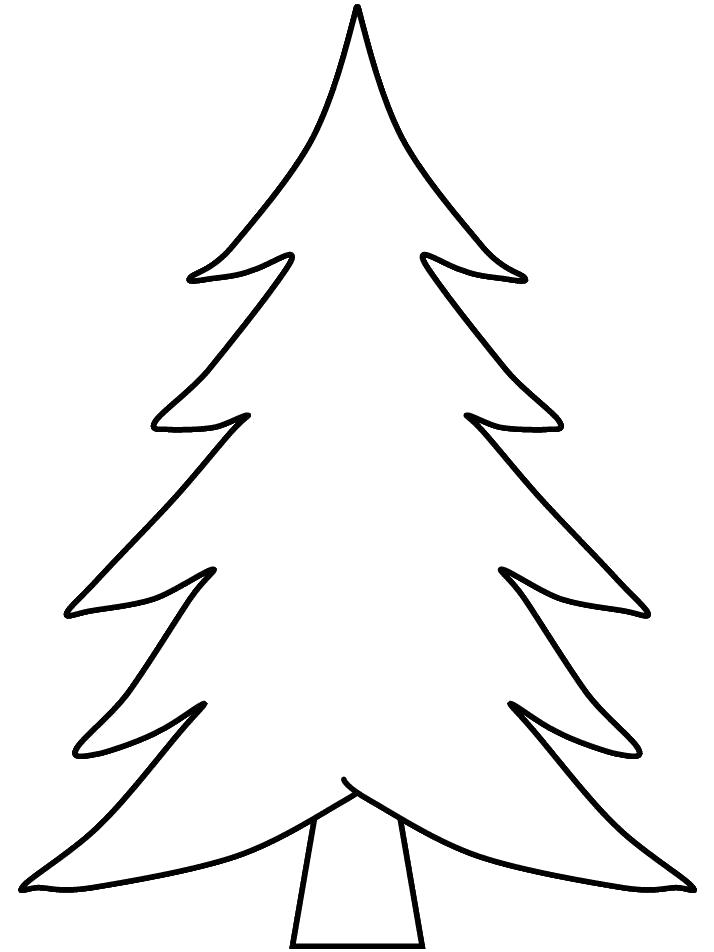 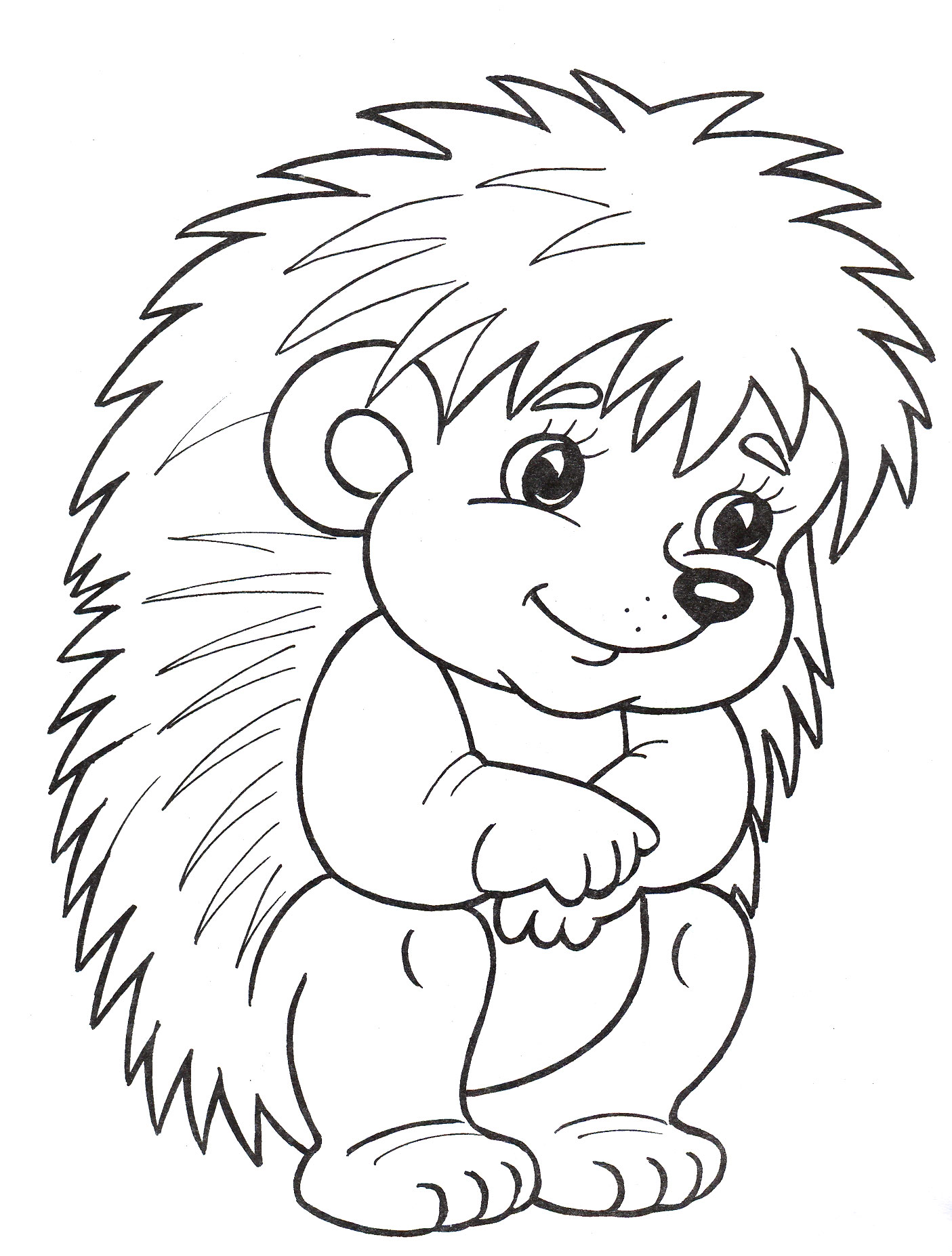 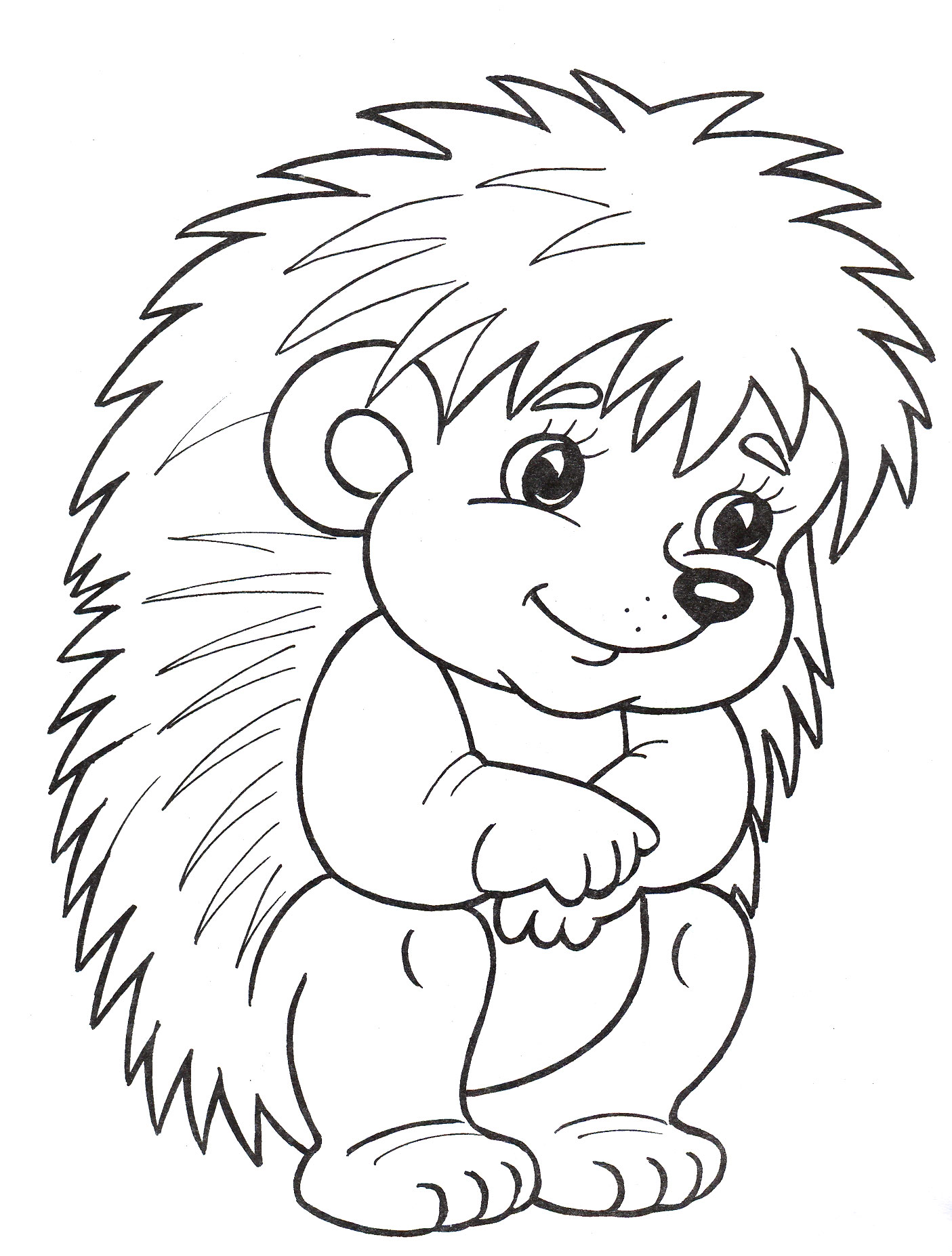 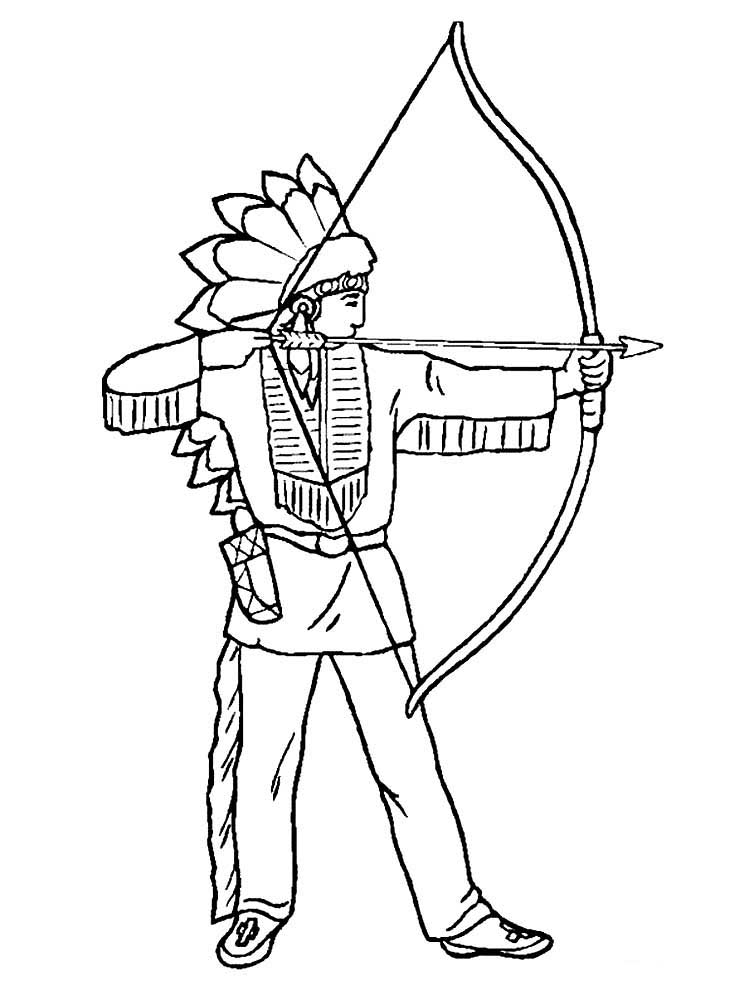 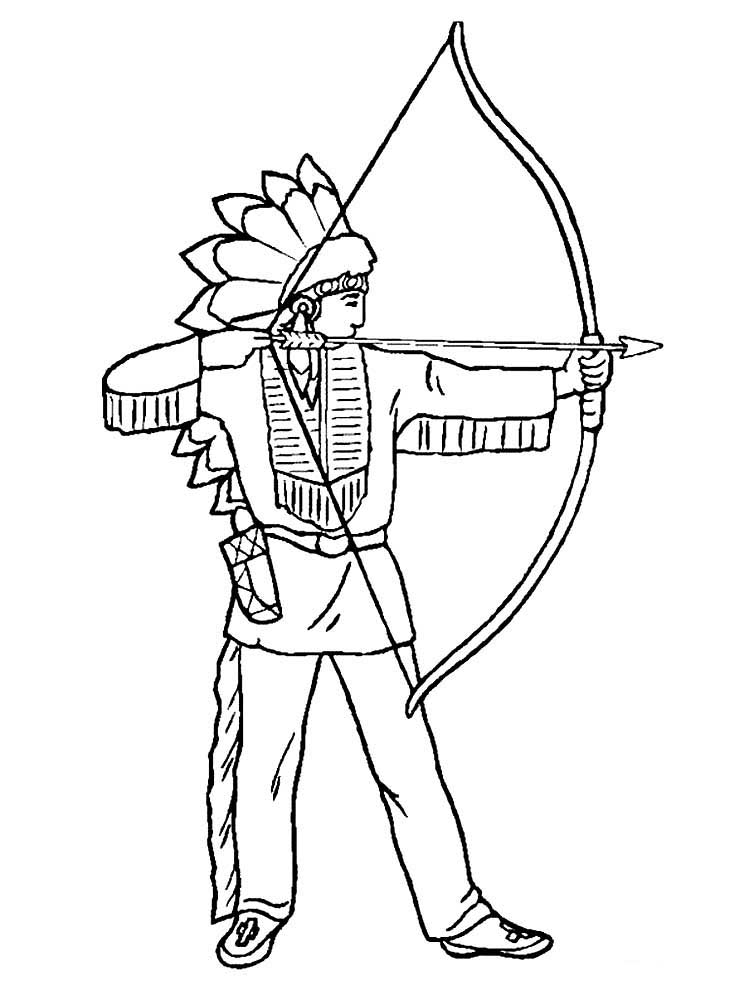 У художника в руках …Я долго писал, и у меня устала …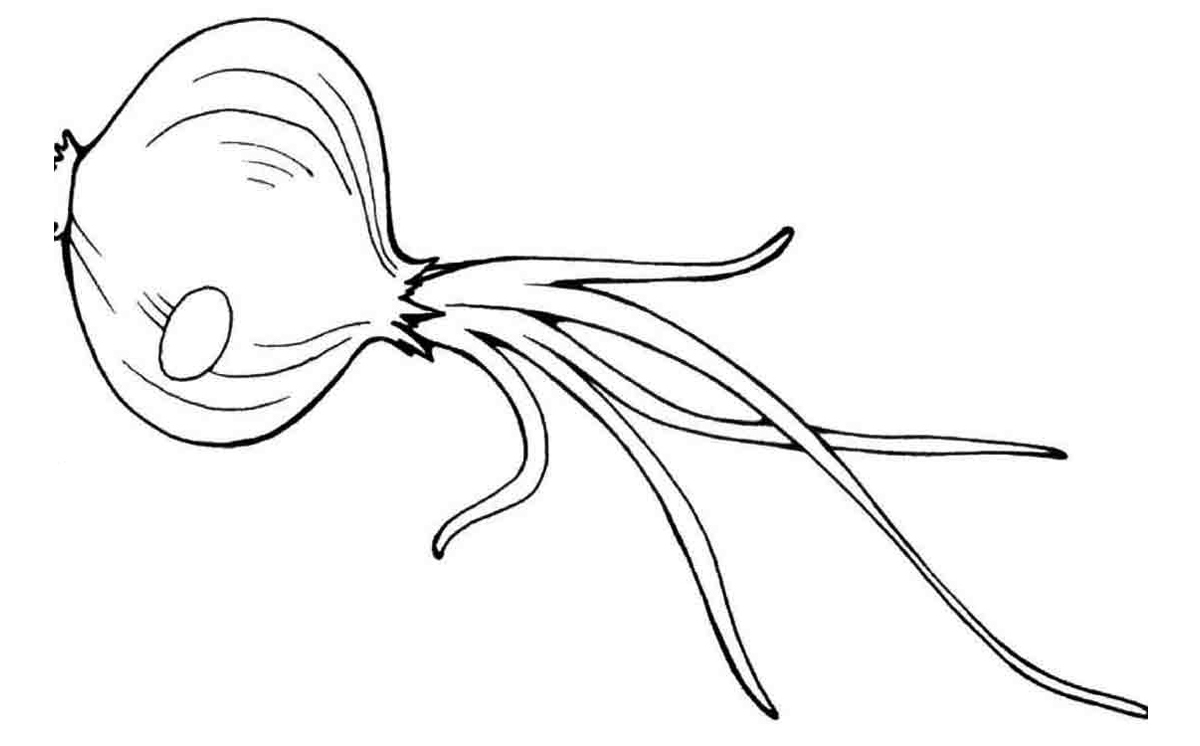 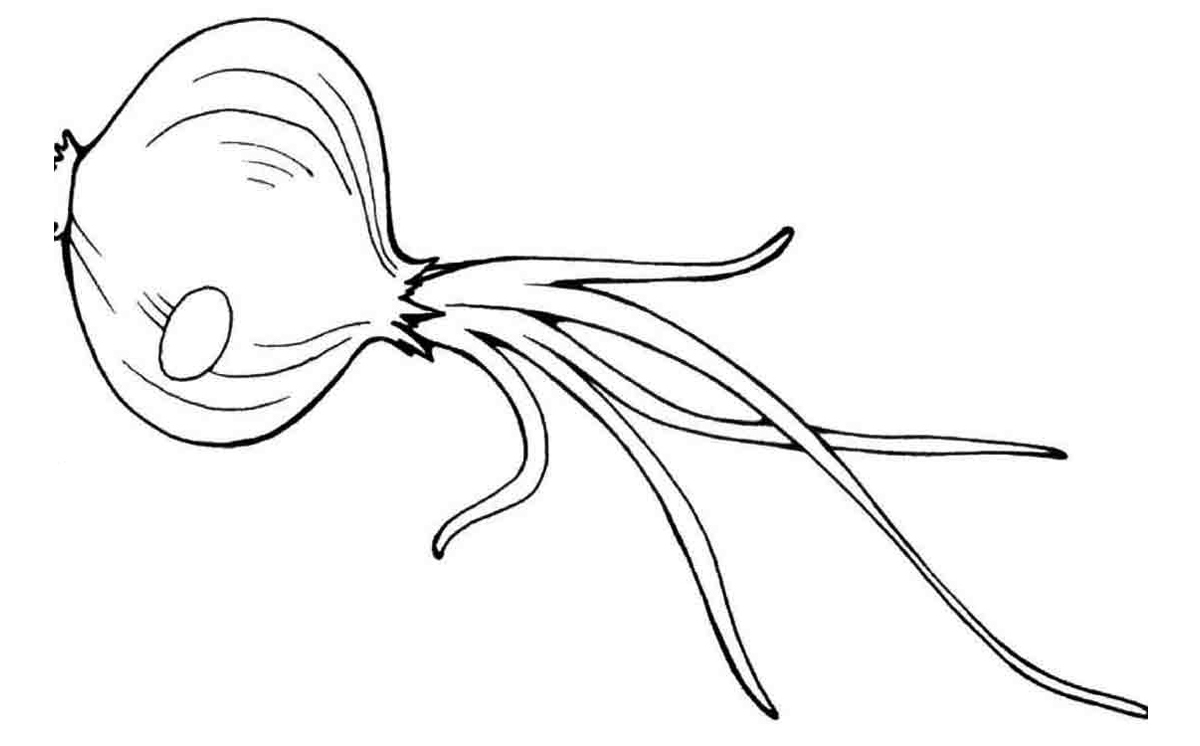 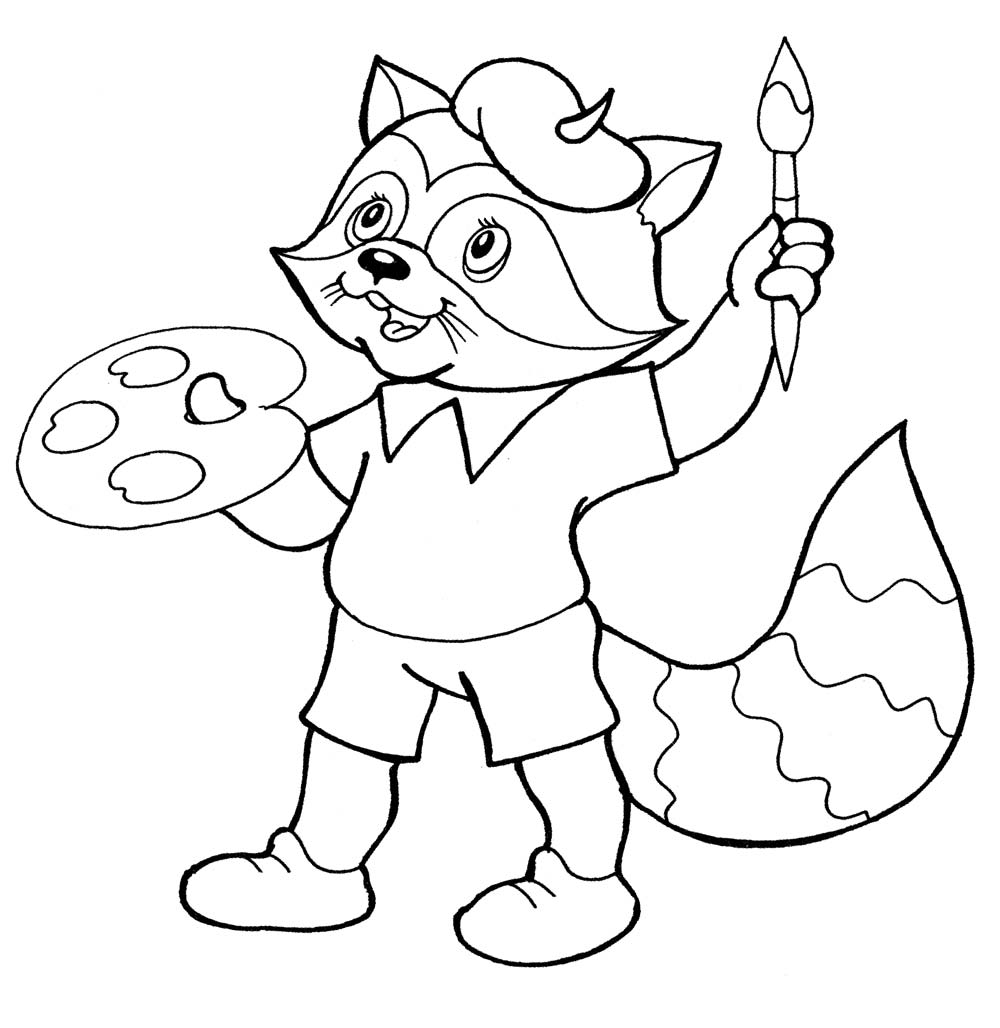 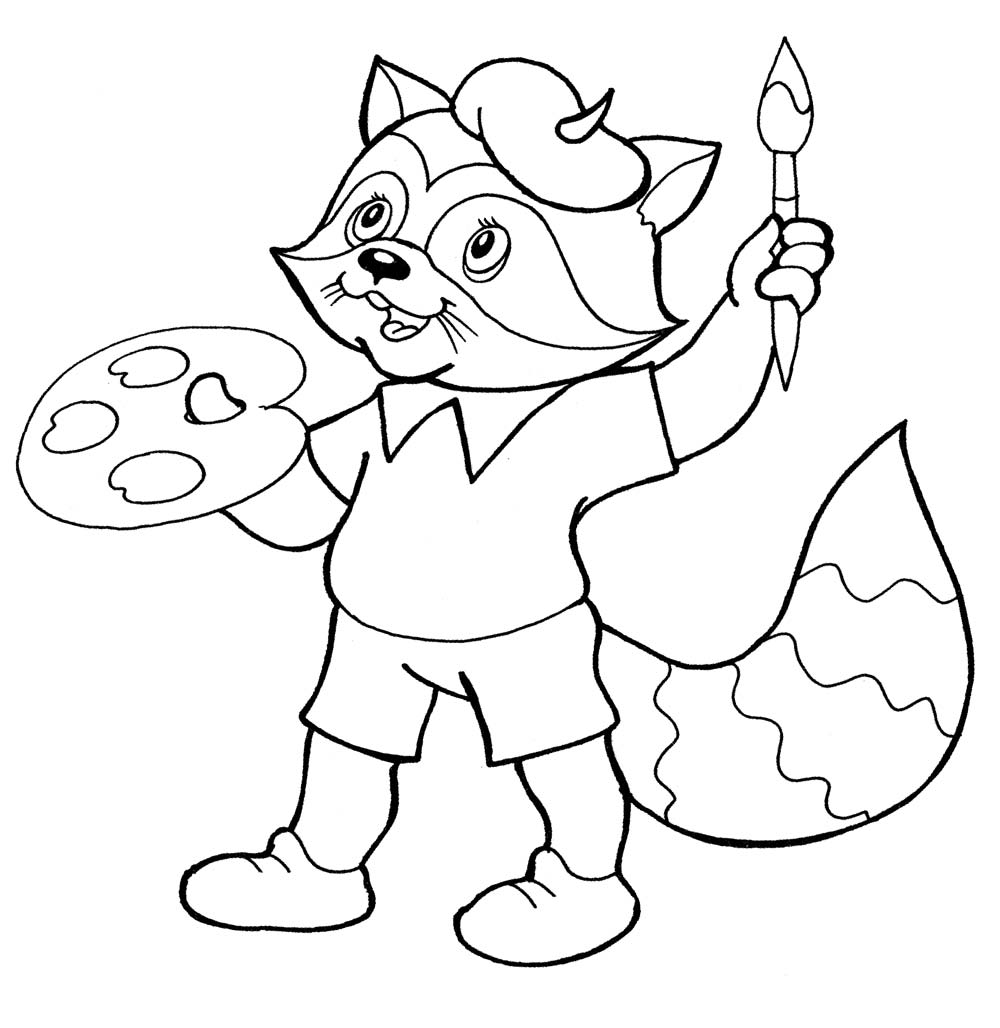 Индеец натянул … и попал в мишень.В супе плавал …   Задание 15. Дорисуй рыбкам нужное количество треугольников и допиши цифры.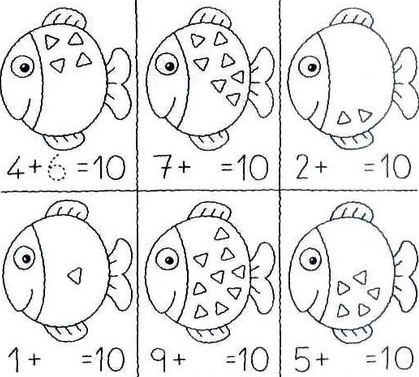 Задание 16. Соедини картинку по цифрам и раскрась её.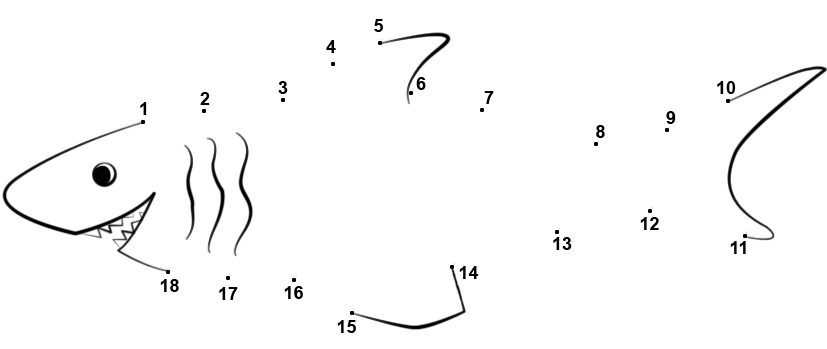 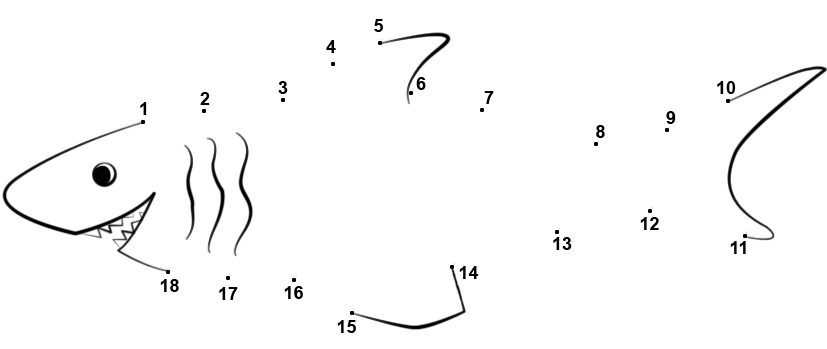 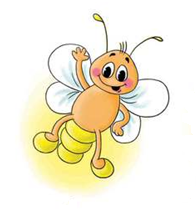 УВПДНЕВНИКЪОТЕТРАДЬХВАХМЬДЭКЛАССЫХНЛИНЕЙКАРОЫВПЕЖДОСКАШЪТПЕНАЛЗЫЕЗЕПОРТФЕЛЬЯМОМАТЕМАТИКА123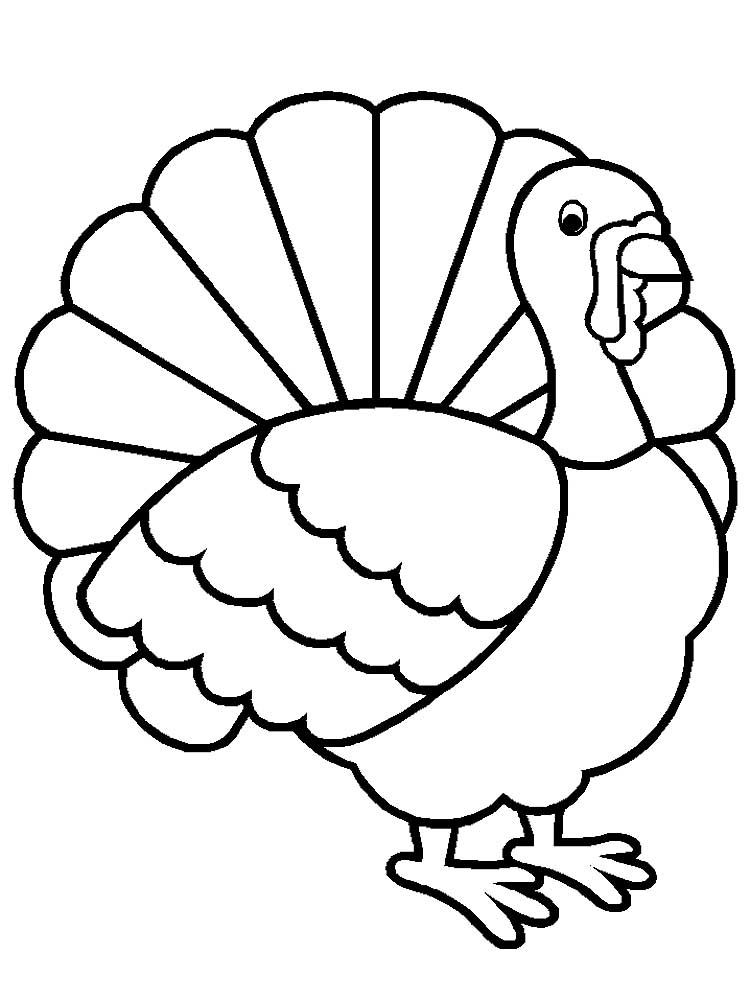 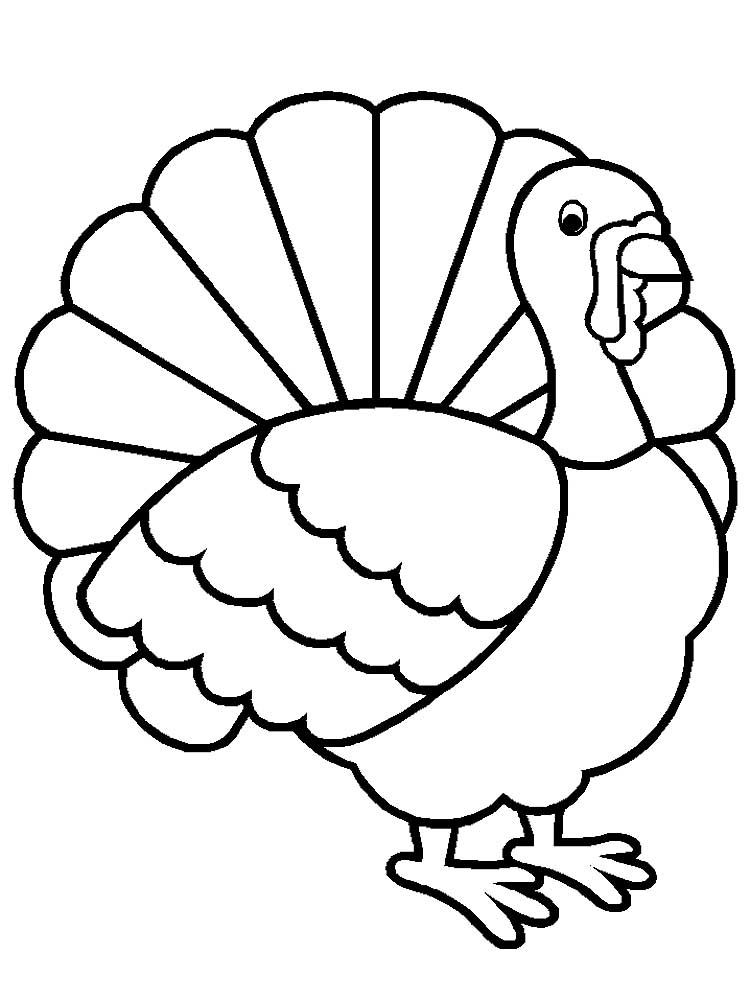 45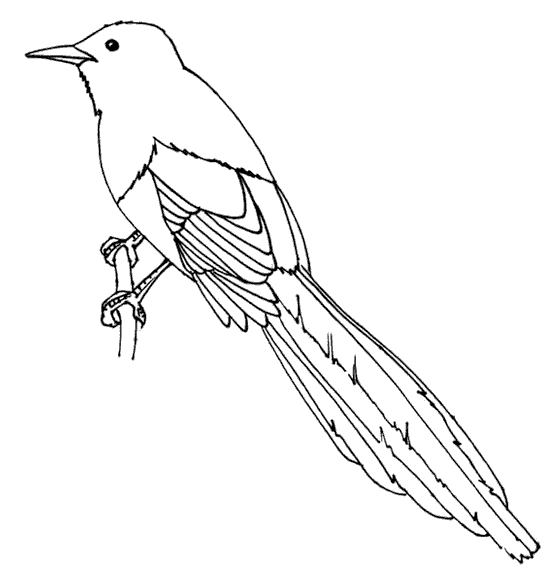 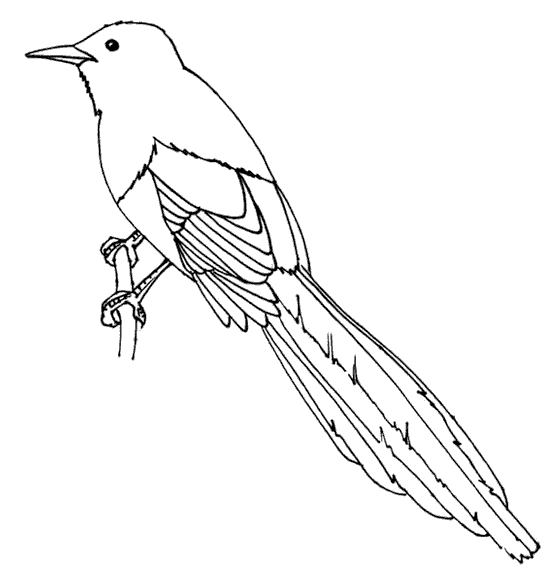 6